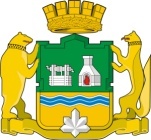 РОССИЙСКАЯ ФЕДЕРАЦИЯЕКАТЕРИНБУРГСКАЯ ГОРОДСКАЯ ДУМАСЕДЬМОЙ СОЗЫВПятьдесят второе заседаниеПроектРЕШЕНИЕ № 8 апреля 2021 годаг. ЕкатеринбургО награждении Почетной грамотой Екатеринбургской городской Думыи Благодарственным письмом Екатеринбургской городской Думы В соответствии с Решением Екатеринбургской городской Думы от 13 апреля 2010 года № 16 «Об утверждении Положения «О Почетной грамоте Екатеринбургской городской Думы и Благодарственном письме Екатеринбургской городской Думы» Екатеринбургская городская ДумаРЕШИЛА:1. За многолетний добросовестный труд, высокий профессионализм и большой вклад в развитие ветеранского движения на территории муниципального образования «город Екатеринбург» наградить Почетной грамотой Екатеринбургской городской Думы:ВАХРУШЕВУ НАТАЛИЮ ПЕТРОВНУ – начальника отдела по работе с общественными организациями, СМИ и молодежной политике администрации Верх-Исетского района города Екатеринбурга;ВОЙТЕНКО ВАЛЕНТИНУ НИКОЛАЕВНУ – заместителя председателя Первичной общественной организации ветеранов, пенсионеров Турбомоторостроителей (СВВиТ). 2. За популяризацию волонтерской деятельности среди молодежи и значительный вклад в развитие правового и политического просвещения жителей муниципального образования «город Екатеринбург» направить Благодарственное письмо Екатеринбургской городской Думы в адрес МАЛАХОВА ИВАНА АЛЕКСАНДРОВИЧА – специалиста по обеспечению деятельности Свердловского регионального отделения Всероссийской политической Партии «ЕДИНАЯ РОССИЯ».3. За многолетний добросовестный труд, высокий профессионализм, большой вклад в развитие образования подрастающего поколения муниципального образования «город Екатеринбург» и в связи с 45-летием со дня основания МАОУК «Гимназия «Арт-Этюд» наградить Почетной грамотой Екатеринбургской городской Думы:ЛОБОВУ ОЛЬГУ ИГОРЕВНУ – учителя МАОУК «Гимназия «Арт-Этюд»;НАЗАРОВУ НАТАЛЬЮ ГЕННАДЬЕВНУ – учителя МАОУК «Гимназия «Арт-Этюд»;САМАРКИНУ ТАТЬЯНУ АЛЕКСАНДРОВНУ – учителя МАОУК «Гимназия «Арт-Этюд».4. За добросовестный труд, профессиональное мастерство, значительный вклад в развитие образования подрастающего поколения муниципального образования «город Екатеринбург» и в связи с 45-летием со дня основания МАОУК «Гимназия «Арт-Этюд» направить Благодарственное письмо Екатеринбургской городской Думы в адрес:ГАЛИУЛИНОЙ НАТАЛЬИ ВАСИЛЬЕВНЫ – концертмейстера, преподавателя МАОУК «Гимназия «Арт-Этюд»;ГУСЕЛЬНИКОВОЙ СВЕТЛАНЫ ВЛАДИМИРОВНЫ – концертмейстера, преподавателя МАОУК «Гимназия «Арт-Этюд»;ЛУКИНЫХ ЛЮДМИЛЫ ВЯЧЕСЛАВОВНЫ – учителя МАОУК «Гимназия «Арт-Этюд».5. За многолетний добросовестный труд, высокий профессионализм и в связи с 95-летием со дня образования Верх-Исетского района города Екатеринбурга наградить Почетной грамотой Екатеринбургской городской Думы: АНТУФЬЕВА АЛЕКСЕЯ АЛЕКСАНДРОВИЧА – начальника группы АО «Научно-производственное объединение автоматики имени академика Н.А. Семихатова»;БЕЛОВУ ГАЛИНУ ВИКТОРОВНУ – заместителя начальника территориального отраслевого исполнительного органа государственной власти Свердловской области – Управления социальной политики Министерства социальной политики Свердловской области № 26;БРЕХОВУ ЛЮДМИЛУ ИВАНОВНУ – главного бухгалтера отделения бухгалтерского учета и финансово-экономической деятельности ГАУ социального обслуживания Свердловской области «Центр социальной помощи семье и детям «Каравелла» Верх-Исетского района города Екатеринбурга»;ЗАЯКИНУ ОЛЬГУ АНАТОЛЬЕВНУ – ведущего специалиста отдела государственной гражданской службы и кадров, правовой и организационной работы территориального отраслевого исполнительного органа государственной власти Свердловской области – Управления социальной политики Министерства социальной политики Свердловской области № 26;ЛУЖЕНКОВУ АНАСТАСИЮ ВАЛЕРЬЕВНУ – прибориста шестого разряда АО «Научно-производственное объединение автоматики имени академика Н.А. Семихатова»;ПОПОВУ ИРИНУ ВЛАДИМИРОВНУ – экономиста первой категории АО «Научно-производственное объединение автоматики имени академика Н.А. Семихатова»;СОБОЛЕВУ ЛАРИСУ ГЕОРГИЕВНУ – ведущего инженера АО «Научно-производственное объединение автоматики имени академика Н.А. Семихатова»;ЧУРАКОВУ ОЛЬГУ АЛЕКСЕЕВНУ – заместителя начальника отдела бухгалтерского учета и отчетности территориального отраслевого исполнительного органа государственной власти Свердловской области – Управления социальной политики Министерства социальной политики Свердловской области № 26;ШАДРИНА ЕВГЕНИЯ НИКОЛАЕВИЧА – начальника лаборатории АО «Научно-производственное объединение автоматики имени академика Н.А. Семихатова».6. За многолетний добросовестный труд, высокий профессионализм, большой вклад в организацию социального обслуживания населения муниципального образования «город Екатеринбург» и в связи с 95-летием со дня образования Верх-Исетского района города Екатеринбурга наградить Почетной грамотой Екатеринбургской городской Думы ЗАХАРОВУ ЕЛЕНУ СЕРГЕЕВНУ – заместителя директора ГАУ социального обслуживания населения Свердловской области «Комплексный центр социального обслуживания населения Верх-Исетского района города Екатеринбурга».7. За многолетний добросовестный труд, высокий профессионализм, в связи с 95-летием со дня образования Верх-Исетского района города Екатеринбурга и 
50-летием со дня рождения наградить Почетной грамотой Екатеринбургской городской Думы ИВУКИНУ ТАТЬЯНУ ВЛАДИМИРОВНУ – директора магазина ООО «ОБИ Франчайзинговый Центр».8. За многолетний добросовестный труд, большой вклад в оказание медицинской помощи населению муниципального образования «город Екатеринбург» и в связи с 95-летием со дня образования Верх-Исетского района города Екатеринбурга наградить Почетной грамотой Екатеринбургской городской Думы: МЕШКОВУ НАТАЛЬЮ ВАДИМОВНУ – старшую медицинскую сестру офтальмологического отделения № 2 ГАУЗ СО «Свердловская областная клиническая больница № 1»;СВЕШНИКОВУ ЮЛИЮ ВАЛЕНТИНОВНУ – врача-гематолога отделения гематологии, химиотерапии и трансплантации костного мозга (онкогематологии и ТКМ) ГАУЗ СО «Свердловская областная клиническая больница № 1»;ФЕГЛЕР ОЛЬГУ ПЕТРОВНУ – врача-офтальмолога, заведующего поликлиникой № 3 ГБУЗ СО «Центральная городская больница № 2 имени А.А. Миславского город Екатеринбург». 9. За многолетний добросовестный труд, большой вклад в музыкальное воспитание подрастающего поколения муниципального образования «город Екатеринбург» и в связи с 95-летием со дня образования Верх-Исетского района города Екатеринбурга наградить Почетной грамотой Екатеринбургской городской Думы:СОЛОВЬЕВУ СВЕТЛАНУ НИКОЛАЕВНУ – директора МБУК ДО «Екатеринбургская детская музыкальная школа № 17 имени М.П. Мусоргского»; ТРУШНИКОВУ ТАТЬЯНУ НИКОЛАЕВНУ – преподавателя народных инструментов (класс домры) МБУК ДО «Екатеринбургская детская музыкальная школа № 17 имени М.П. Мусоргского».10. За добросовестный труд, значительный вклад в оказание медицинской помощи населению муниципального образования «город Екатеринбург» и в связи с 95-летием со дня образования Верх-Исетского района города Екатеринбурга направить Благодарственное письмо Екатеринбургской городской Думы в адрес: БЕЛОУСОВОЙ ЕКАТЕРИНЫ СЕРГЕЕВНЫ – старшей медицинской сестры физиотерапевтического отделения ГАУЗ СО «Свердловская областная клиническая больница № 1»;ГРЕХОВОЙ НИНЫ НИКОЛАЕВНЫ – старшей медицинской сестры поликлиники № 3 ГБУЗ СО «Центральная городская больница № 2 имени А.А. Миславского город Екатеринбург»; КАЗАЧКИНОЙ ЕЛЕНЫ СЕРГЕЕВНЫ – старшей медицинской сестры поликлиники № 4 ГБУЗ «Центральная городская больница № 2 имени А.А. Миславского город Екатеринбург»;САБЛИНА ИГОРЯ ВАСИЛЬЕВИЧА – врача-рентгенолога отделения лучевой диагностики ГАУЗ СО «Свердловская областная клиническая больница № 1»;СЕВАСТЬЯНОВОЙ АЛЕНЫ СЕРГЕЕВНЫ – врача-эпидемиолога ГБУЗ СО «Центральная городская больница № 2 имени А.А. Миславского город Екатеринбург»;ТИТОВОЙ МАРИНЫ ЮРЬЕВНЫ – палатной медицинской сестры офтальмологического отделения № 1 ГАУЗ СО «Свердловская областная клиническая больница № 1».11. За профессионализм, значительный вклад в музыкальное воспитание подрастающего поколения муниципального образования «город Екатеринбург» и в связи с 95-летием со дня образования Верх-Исетского района города Екатеринбурга направить Благодарственное письмо Екатеринбургской городской Думы в адрес:СТЕПАНОВОЙ СВЕТЛАНЫ ЛЕОНИДОВНЫ – преподавателя народных инструментов МБУК ДО «Екатеринбургская детская музыкальная школа № 17 имени М.П. Мусоргского»; СУББОТИНОЙ НАДЕЖДЫ ПЕТРОВНЫ – преподавателя вокально-хоровых дисциплин МБУК ДО «Екатеринбургская детская музыкальная школа № 17 имени М.П. Мусоргского».12. За профессионализм, добросовестный труд и в связи с 95-летием со дня образования Верх-Исетского района города Екатеринбурга направить Благодарственное письмо Екатеринбургской городской Думы в адрес ПРОШИНОЙ МАРГАРИТЫ АЛЕКСЕЕВНЫ – заведующего хозяйственно-транспортным отделением ГАУ социального обслуживания населения Свердловской области «Комплексный центр социального обслуживания населения Верх-Исетского района города Екатеринбурга».13. За многолетний добросовестный труд, высокий профессионализм, большой вклад в развитие художественного образования детей в муниципальном образовании «город Екатеринбург» и в связи с 40-летием МБУК ДО «Екатеринбургская детская художественная школа № 3 имени А.И. Корзухина» наградить Почетной грамотой Екатеринбургской городской Думы: САВИЧЕВУ ЕЛЕНУ ВИКТОРОВНУ – преподавателя МБУК ДО «Екатеринбургская детская художественная школа № 3 имени А.И. Корзухина»;МАРТЬЯНОВУ МИЛЕНУ ВАЛЕНТИНОВНУ – преподавателя МБУК ДО «Екатеринбургская детская художественная школа № 3 имени А.И. Корзухина».14. Настоящее Решение вступает в силу со дня его подписания.15. Опубликовать настоящее Решение в «Вестнике Екатеринбургской городской Думы» и разместить его на официальном сайте Екатеринбургской городской Думы в информационно-телекоммуникационной сети «Интернет» (www.egd.ru).16. Контроль исполнения настоящего Решения возложить на Председателя Екатеринбургской городской Думы (Володин И.В.).Председатель Екатеринбургской городской Думы 									      И.В. Володин